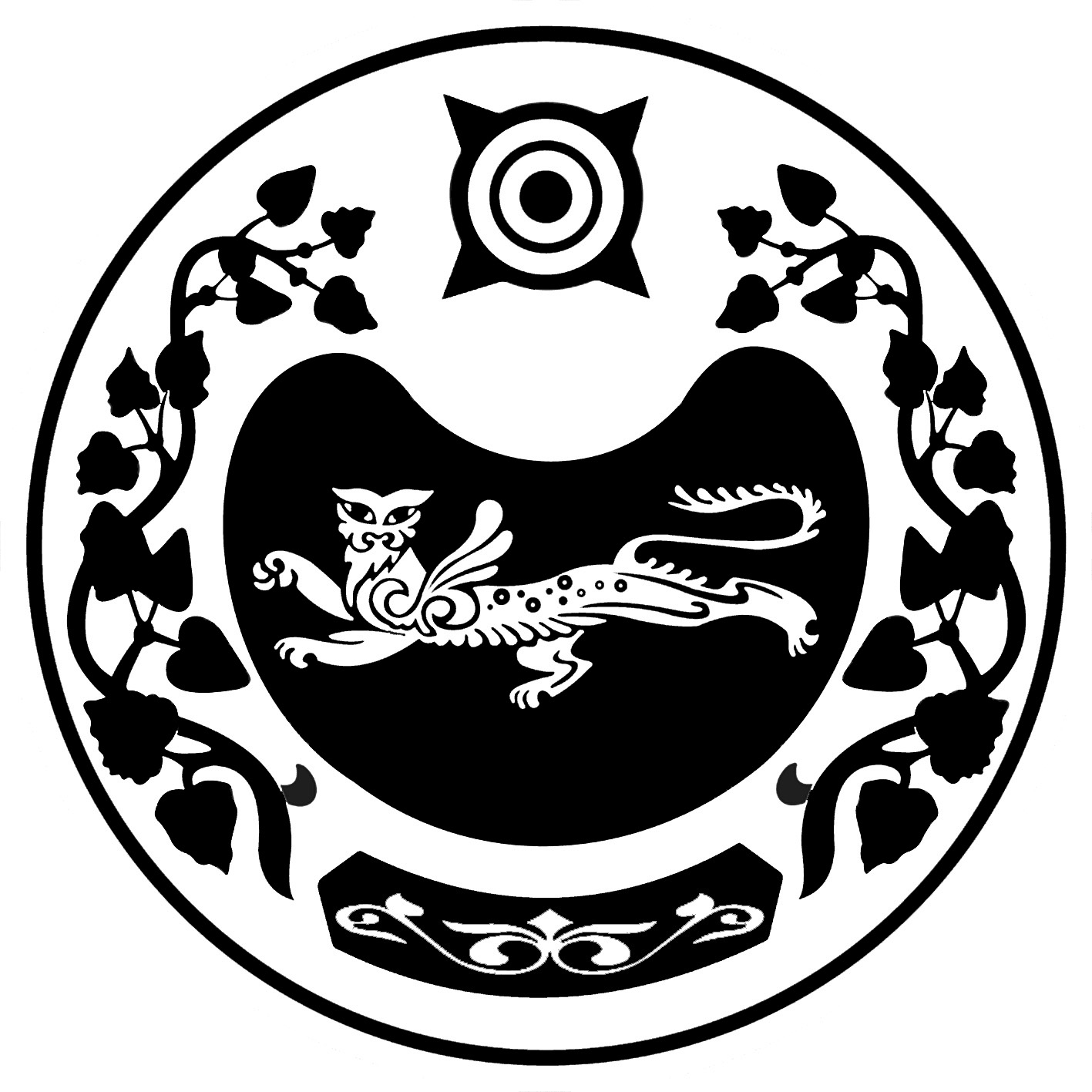 РОССИЯ ФЕДЕРАЦИЯЗЫ			РОССИЙСКАЯ ФЕДЕРАЦИЯХАКАС РЕСПУБЛИКАЗЫ			  РЕСПУБЛИКА ХАКАСИЯАFБАН ПИЛТIРI 		                               АДМИНИСТРАЦИЯАЙМАFЫНЫH УСТАF-ПАСТАА   		         УСТЬ-АБАКАНСКОГО РАЙОНАП О С Т А Н О В Л Е Н И Е  от 13.04.2016			№ 281-прп. Усть-АбаканНа основании Федерального Закона «Об общих принципах организации местного самоуправления в Российской Федерации» от 6 октября 2003 года № 131-ФЗ (с последующими изменениями и дополнительными), части 2 статьи 65 Федерального закона Российской Федерации от 29 декабря 2012г. N 273-ФЗ «Об образовании в Российской Федерации», заключения Аппарата Правительства Республики Хакасия от 16.02.2016 № 250-007/45 на нормативные правовые акты, в целях упорядочения платы родителей за присмотр и уход за детьми в муниципальных образовательных организациях, реализующих основную общеобразовательную программу дошкольного образования, администрация Усть-Абаканского районаПОСТАНОВЛЯЕТ:Утвердить Порядок взимания платы за присмотр и уход за детьми в муниципальных образовательных организациях Усть-Абаканского района (в ред. постановления от 10.08.2016 № 769-п), реализующих основную общеобразовательную программу дошкольного образования (Приложение).Отменить следующие постановления администрации Усть-Абаканского района с 12.04.2016:от 16.12.2015 № 1775-п «Об утверждении Порядка взимания платы за присмотр и уход за детьми в образовательных организациях, реализующих основную общеобразовательную программу дошкольного образования»;от 30.12.2015 № 1845-п «О внесении изменений и дополнений в Порядок взимания платы за присмотр и уход за детьми в образовательных организациях, реализующих основную общеобразовательную программу дошкольного образования».Управлению образования администрации Усть-Абаканского района (Васюкова Н.В.) руководствоваться в своей деятельности Порядком согласно пункту 1 настоящего постановления.Контроль исполнения настоящего постановления возложить на Курбатову Т.А., заместителя Главы администрации Усть-Абаканского района.Глава Усть-Абаканского района				В.В. РябчевскийПриложениек ПостановлениюадминистрацииУсть-Абаканского районаот 13.04.2016 № 281-пПОРЯДОКвзимания платы за присмотр и уход за детьми в муниципальных образовательных организациях, реализующих основную общеобразовательную программу дошкольного образования1. Порядок взимания платы за присмотр и уход за детьми в муниципальных образовательных организациях Усть-Абаканского района (в ред. постановления от 10.08.2016 № 769-п), реализующих основную общеобразовательную программу дошкольного образования, (далее - Порядок) разработан в соответствии с Порядком организации и осуществления образовательной деятельности по основным общеобразовательным программам - образовательным программам дошкольного образования», утверждённым приказом Министерства образования и науки Российской Федерации от 30.08.2013 года № 1014, письмом Министерства образования и науки Российской Федерации от 24 апреля 2013 г. № ДЛ-101/08 «О размере платы, взимаемой с родителей (законных представителей) за присмотр и уход за детьми».2. Присмотр и уход за детьми - комплекс мер по организации питания и хозяйственно-бытового обслуживания детей, обеспечению соблюдения ими личной гигиены и режима дня.3. Присмотр и уход за детьми осуществляется муниципальными образовательными организациями на основании договора об оказании соответствующих услуг между родителями (законными представителями) ребенка и организацией, в котором фиксируется размер и порядок внесения платы за данные услуги.4. Расходы за присмотр и уход за детьми, осваивающими образовательные программы дошкольного образования в муниципальных образовательных организациях, возмещаются родителями (законными представителями) детей (далее – родительская плата).5. Средства от родительской платы направляются на приобретение продуктов питания в соответствии с установленными нормами СанПиН, прочие нормативные затраты, связанные с приобретением расходных материалов, используемых для обеспечения соблюдения воспитанниками режима дня и личной гигиены.Не допускается включение в родительскую плату за присмотр и уход за ребенком расходов на реализацию образовательной программы дошкольного образования, а также расходов на содержание недвижимого имущества муниципальных образовательных организаций.6. (Отменен постановлением от 30.12.2016 № 1422-п)7. Максимальный размер родительской платы за присмотр и уход за ребенком в муниципальной образовательной организации устанавливается учредителем (постановлением администрации Усть-Абаканского района) на календарный год, является фиксированным за месяц и подлежит ежегодному пересмотру.8. Максимальный размер родительской платы не зависит от количества выходных, рабочих и праздничных дней в течение месяца.За период Новогодних каникул, с 01 по 06 и 08 января, а также 07 января (Рождество Христово) – нерабочие и праздничные дни, установленные статьей 112 ТК РФ, родительская плата за присмотр и уход за детьми не взимается.9. За присмотр и уход за детьми-инвалидами, детьми-сиротами и детьми, оставшимися без попечения родителей, а также за детьми с туберкулезной интоксикацией, обучающимися в муниципальных образовательных организациях, реализующих образовательную программу дошкольного образования, родительская плата не взимается.10. Учредитель вправе снизить размер родительской платы или не взимать ее с отдельных категорий родителей (законных представителей) в определяемых им случаях и порядке.11. В целях материальной поддержки воспитания и обучения детей, посещающих муниципальные образовательные организации Усть-Абаканского района, реализующие программу дошкольного образования, родителям (законным представителям) предоставляется компенсация с учетом применения критерия нуждаемости (в ред. постановления от 30.12.2016 № 1422-п) в размере, установленном нормативными правовыми актами Республики Хакасия, но не менее двадцати процентов среднего размера родительской платы за присмотр и уход за детьми в муниципальных образовательных организациях на первого ребенка; не менее пятидесяти процентов размера такой платы на второго ребенка; не менее семидесяти процентов размера такой платы на третьего ребенка и последующих детей. Средний размер родительской платы за присмотр и уход за детьми в муниципальных образовательных организациях Усть-Абаканского района устанавливается органами государственной власти Республики Хакасия.12. Право на предоставление компенсации имеет один из родителей (законных представителей), внесших родительскую плату за присмотр и уход за детьми в соответствующей образовательной организации, с учетом применения критерия нуждаемости.Под критерием нуждаемости понимается принадлежность родителей (законных представителей) к лицам, среднедушевой доход семей которых не превышает полуторакратную величину прожиточного минимума на душу населения в Республике Хакасия.Предоставление компенсации осуществляется в порядке, установленном постановлением Правительства Республики Хакасия от 05.02.2014 № 39 «О компенсации части родительской платы за присмотр и уход за ребенком в частных, государственных и муниципальных образовательных организациях, реализующих основную общеобразовательную программу дошкольного образования, и частных организациях, осуществляющих присмотр и уход за детьми. (в ред. постановления от 30.12.2016 № 1422-п)13. При установлении очередности рождения детей в семье исключаются дети, достигшие возраста 18 лет. В случае одновременного рождения двух и более детей один ребенок считается первым, другой - вторым и т.д. (в ред. постановления от 30.12.2016 № 1422-п)14. Родительская плата вносится родителями (законными представителями) ежемесячно, не позднее 10 числа текущего месяца, в кредитных организациях.15. Перерасчет оплаченной суммы по квитанции за дни, в которые ребенок не посещал учреждение по уважительной причине, производится в следующем месяце.Оплата за дни, пропущенные ребенком без уважительной причины, перерасчету не подлежит.16. Уважительными причинами непосещения ребенком образовательной организации являются:санаторно-курортное лечение ребенка;период болезни ребенка;медицинское обследование ребенка;карантин;летний период сроком до 75 календарных дней по заявлению родителей (законных представителей);период отпуска по заявлению родителей (законных представителей);температурные условия погоды, препятствующие посещению ребенком образовательной организации;вынужденное приостановление деятельности образовательной организации, связанное с форсмажорными обстоятельствами: отключение воды, электричества, ремонт, аварии и др.17. В каждом случае непосещения ребенком образовательной организации в соответствии с пунктом 16 настоящего Порядка (за исключением случаев, связанных с температурными условиями погоды, форсмажорными обстоятельствами, повлекшими вынужденное приостановление деятельности муниципальной образовательной организации), родители (законные представители) обязаны подтвердить причину непосещения муниципальной образовательной организации соответствующим документом.18. При возникновении задолженности за присмотр и уход за ребенком более чем за один месяц образовательная организация оставляет за собой право обратиться в судебные органы в целях взыскания задолженности с родителя (законного представителя).Управделами администрацииУсть-Абаканского района					Н.Я. ЯкецовОб утверждении Порядка взимания платы за присмотр и уход за детьми в муниципальных образовательных организациях, реализующих основную общеобразовательную программу дошкольного образования